2В класс  06.06.2020ДОМАШНЕЕ ЗАДАНИЕ Русский язык: просмотреть ссылку https://resh.edu.ru/subject/lesson/4282/train/220637/(основная часть), выполнить тренировочные упражнения 1,2,3,4. и по учебнику стр101, упражнение173(все списать и подчеркнуть местоимения)Математика:  стр 73, №4-7 Чтение :  Тема"Стихи В. Берестова" стр150-152 ,выразительное чтение и в тетраде выполнить задание N1 на стр152Английский язык: https://puzzle-english.com/video/peppa_carwash

1. Посмотреть мультфильм (по ссылке) с русскими субтитрами, кнопка RU (левый нижний угол в окне видео)

2. Посмотреть мультфильм с английскими субтитрами, кнопка EN. 

3. Посмотреть мультфильм без субтитров 2 или 3 раза. 

4. Читать слова и выражения ниже видео, повторять вслух (значок «динамик») 3-5 раз. 

5. Читать и повторять преложения в «Ознакомиться с фразами», значок «наушники». 

6. Собрать предложения из пазлов «Начать упражнение. 

7. Сфотографировать «задание завершено» с последним предложением, прислать мне. 

8. До 14.05.20 придумать и написать 7 предложений со словами из раздела «слова и выражения». НА ОЦЕНКУ! 
 Задание по технологии:                   https://multiurok.ru/files/priezientatsiia-dien-pobiedy-18.htmlЗадание по технологии 2 класс 4-8мая 
Смотреть презентация «День Победы»
https://multiurok.ru/files/priezientatsiia-dien-pobiedy-18.html 
1.Повторить: РЭШ  технология 2 класс урок 2
Цвет и композиция. 
https://resh.edu.ru/subject/lesson/4311/start/219011/ 
Изделие: открытка ветерану. 
2.Смотреть: Лепка солдат из пластилина
Презентация: https://infourok.ru/prezentaciya-po-tehnologii-soldat-iz-plastilina-4215484.html 
Слепить из пластилина фигурку солдата.Музыка: Тема:"О России петь-что стремиться в храм"(задание на стр. 37).
Муз.Г.Струве, сл.Н.Соловьёвой"Моя Россия",слушать,учить (по возможности), предыдущие песни повторить.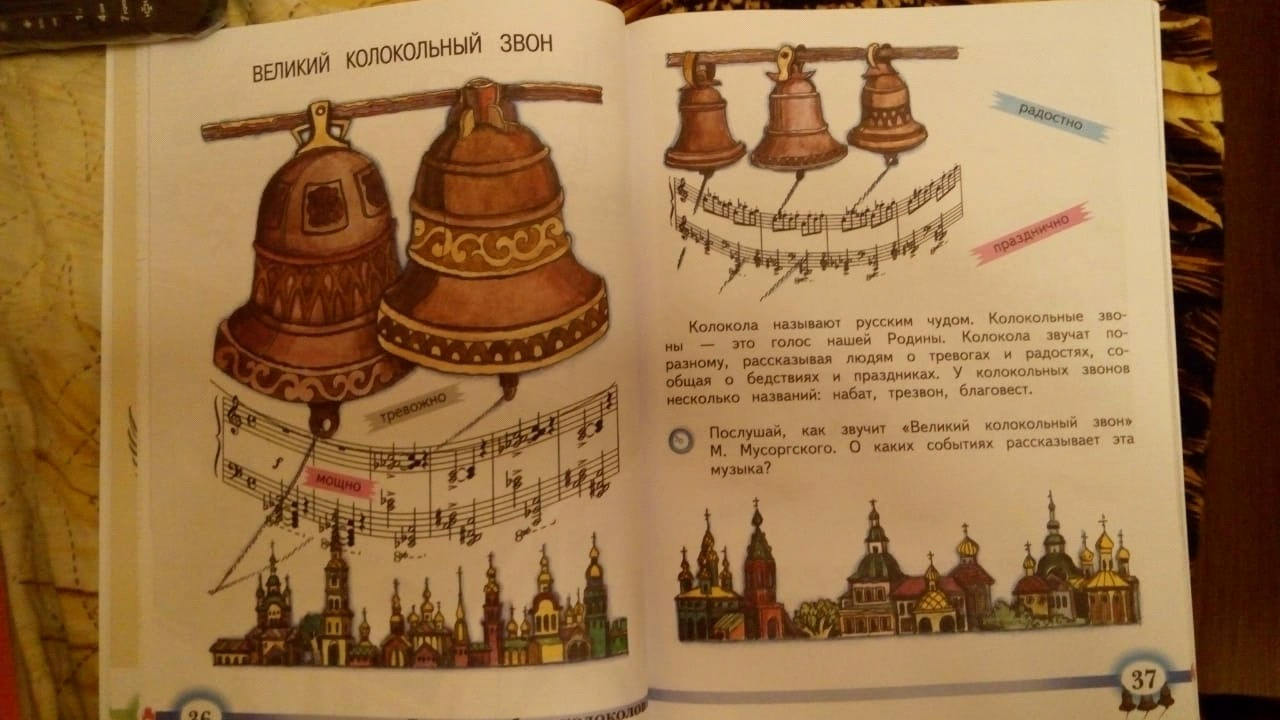 